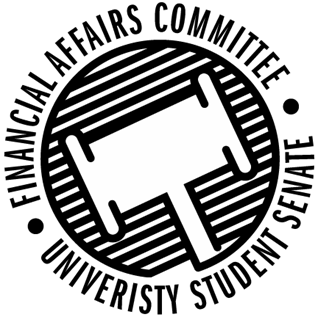 Meeting Agenda4:30 PM Microsoft Teams Virtual Meeting50th Congress April 13th, 2020Call to Order4:33 PMRoll CallApproval of the AgendaApproved by unanimous consentApproval of the Minutes3-30-2020Approved by unanimous consentWords of WisdomSenator Dumke“Anytime someone tells me I can’t do something; I want to do it more.” – Taylor SwiftSenator Kleinschmidt nominated for next meeting.Unfinished Business New Business Rollover ReformDiscussed proposal for flat number or a percentage cap for rollover.Motion for $30,000 to be the cap for all 3 principal orgs by Dumke, 2nd by Korte.Approved 5-0-0Contingency ChangesTurn contingency process into more like the green fee where students can apply for contingency whenever they need to instead of periodically throughout the year.Standing Policy UpdatesDirector Gentz is currently working on re formatting the standing policy and we will discuss more next week.Announcements AdjournAdjourned at 5:10 PMPresent Absent Excused Director GentzX Vice Chair Halbach X Senator DumkeXSenator KleinschmidtXSenator KorteXSenator ReindlXAdvisor Lee  X